Protokoll årsmöte 2019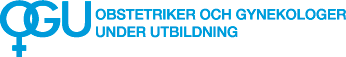 2019-04-09, kl.10.15-11.15Örebro slottÖrebro2018-04-17, kl.10.45–11.45Örebro slottMötet öppnadesVal av ordförande och två justeringspersoner för årsmötetPaulina Arntyr Hellgren, ordförandeCaroline Stadelmann, justeringspersonKristin André, justeringspersonAnmälan av övriga ärendenInga övriga frågor anmäldes.Styrelsens verksamhetsberättelse för verksamhetsåret 2018Elin Svensk sammanfattade verksamhetsåret 2018. Fokusområden för styrelsens arbete har under året varit kirurgisk träning och ST-arbetet. Vi har introducerat kampanjen ’Nya ge kniven vidare’ som presenterats och förankrats av OGUs representanter i möten med bl a SFOGs styrelse, studierektorsnätverket, landets verksamhetschefer, Svenskt kirurgiskt råd, Benk-ARG och styrgruppen för GynOp. ST-arbetet i dess nuvarande form har diskuterats mycket under året; hur kan vi säkra kvaliteten på ST-arbetena och tillgången till handledning runtom i landet? En viktig fråga då ST-arbetet ofta är en ingång till vidare forskning. Även utbildningsnämnden och SFOGs styrelse har involverats i frågan. Styrelsen har vidare genomfört OGU-enkäten 2018 och OGU-dagarna i Hudiksvall samt bidragit till det vetenskapliga programmet under SFOG-veckan i Uppsala. Representation vid NFOG Congress, ENTOG och WATOG.Verksamhetsberättelsen finns publicerad skriftligt i Medlemsbladet nr.1 samt på ogu.se/sfog.se.Kassörens ekonomiska redogörelse för 2018Joanna Romell informerade övergripande om att OGUs budget är en del av SFOGs budget. 2018 års resultat presenterades, resultat på 65% av budget för 2018. Budgetförslag 2019 presenterades, budget är lagd mellan förra årets budget och utfallet 2018. Förväntat högre utgifter för resor och övriga omkostnader då det är större geografisk spridning på 2019 års styrelsemedlemmar jmf med 2018, att SFOG-veckan ligger i Östersund samt att fler kommer ha behov av barnvakt vid möten.Fråga om godkännande av verksamhetsåret 2018Verksamhetsåret godkändes.Val av nya styrelseledamöterStyrelseledamöter med fortsatt mandat på ett år presenterades:Elin Svensk, ordförandeMatilda Wådell, vice ordförandeJoanna Romell, kassör Marie-Therese Vinnars, utbildnings- och forskningsansvarigHanna Reimersson, internationell representantInga Rós Valgeirsdottir, övrig ledamotStyrelseledamöter som valdes om på ytterligare ett år:Therese Friis, sekreterareTill nya styrelseledamöter på två år valdes:Caroline Lyssarides, utbildnings- och forskningsansvarigMehreen Zaigham, internationell representantCamilla Rosberg Greko, web-ansvarigAvgående styrelseledamöter avtackades.Val av valberedning på ett år:Lovisa BrehmerHanna ToorellMaja WeinrybVerksamhetsplan för verksamhetsåret 2019Elin Svensk presenterade verksamhetsplanen för 2019. ’Nya ge kniven vidare’ ska sammanställas. Fortsatt arbete kring ST-arbetet, att likrikta ST-utbildningen i landet bl a genom att ta fram ett appendix för ultraljudskunskaper. Förberedelser för OGU-enkäten 2020. OGU-dagarna i Örebro arrangeras i skrivande stund. Planering av tre symposier under SFOG-veckan Östersund (Alternativa yrkesvägar, sätesförlossning, UL ovarialförändringar).Information från utbildningsnämndenMarie-Therese Vinnars informerade om utbildningsnämndens arbete med fortlöpande utvärdering av SFOGs ST-kurser för att upprätthålla en fortsatt jämn och bra utbildning.OGUs representanter i utbildningsnämnden deltar också i och övervakar arbetet med specialistexamen.Information från de internationellt ansvarigaHanna Reimerson informerade om det nordiska samarbetet inom NFYOG där man jämför och delar med sig av goda exempel på hur utbildning bedrivs i de olika länderna. Arbete pågår med en global e-plattform och utbildningsbank. NFOG Congress hölls i Odense 2018. Från och med 2023 kommer SFOG-veckan hållas vartannat år, för att möjliggöra ökat svenskt deltagande i NFOG Congress vartannat år. Information om möjligheten att söka medel från NFOG Fund.Vidare presenterades det europeiska samarbetet inom ENTOG. ENTOGs olika utbyten; 3-4 dagars auskultation i Norge 2020 i samband med EBCOG Congress. Personliga, flexibla utbyten genom One-2-one. EBCOG Fellowship möjliggör 3mån utbyte på EBCOG-ackrediterat sjukhus. I samband med EBCOG Congress arrangeras även den europeiska specialistexamen.Övriga ärendenOGUs handledarpris, nominering senast 1 maj.Nya ge kniven vidare. Startade våren 2018 i samband med OGU-dagarna i Hudiksvall. Dags för utvärderande enkäter, skickas in senast v.35. Mailpåminnelse kommer att skickas ut.Fråga om hur medlemmarna önskar att OGUs styrelse kommunicerar sina budskap finns i utvärderingsformuläret för OGU-dagarna.Hanna Reimerson hälsade välkomna till OGU-dagarna i Eksjö 30-31 mars 2020. Preliminärt tema: EndometriosTid och plats för nästa årsmöteEksjö, 31 mars 2020Mötet avslutadesElin Svensk påminde om att följa OGUs arbete på Facebook och på vår hemsida ogu.se samt att kandidera till styrelsen!Mötesordförande:Sekreterare:Paulina Arntyr HellgrenJusteringsperson:Therese FriisJusteringsperson:Caroline StadelmannKristin André